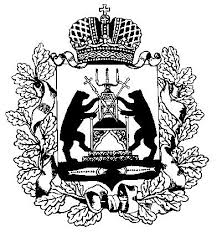 Российская ФедерацияНовгородская областьАдминистрация СОЛЕЦКОГО муниципального округаПОСТАНОВЛЕНИЕот 03.03.2021 № 330г. СольцыОб утверждении Положения о комитете по экономике, инвестициям  и  сельскому хозяйству Администрации  Солецкого муниципального округаВ соответствии с Федеральным законом от 06 октября 2003 года № 131-ФЗ «Об общих принципах организации местного самоуправления в Российской Федерации», решением Думы Солецкого муниципального округа от 21.09.2020 № 7 «О правопреемстве органов местного самоуправления Солецкого муниципального округа Новгородской области», решением Думы Солецкого муниципального округа от 13.11.2020 № 51 «О структуре Администрации Солецкого муниципального округа» Администрация Солецкого муниципального района ПОСТАНОВЛЯЕТ:1. Утвердить прилагаемое Положение о комитете по экономике, инвестициям  и  сельскому хозяйству Администрации Солецкого муниципального округа 2. Признать утратившими силу постановления Администрации муниципального района:от 21.06.2016 № 926 «Об утверждении Положения о комитете по экономике, инвестициям  и  сельскому хозяйству Администрации  Солецкого муниципального района;от 14.12.2017 № 2021 О внесении изменений в постановление Администрации муниципального района от 15.05.2017 № 659;от 19.12.2017 № 2030 «О внесении изменений в Положение о комитете по экономике, инвестициям  и  сельскому хозяйству Администрации  Солецкого муниципального района.3. Разместить настоящее постановление на официальном сайте Администрации муниципального округа в информационно-телекоммуникационной сети «Интернет».Первый заместитель 
Главы администрации     Ю.Н. Дуничев Утвержденопостановлением Администрации                                                                  муниципального округа                                                                       от 03.03.2021  № 330ПОЛОЖЕНИЕо комитете по экономике, инвестициям и  сельскому хозяйствуАдминистрации Солецкого муниципального округа 1.Общие положения1.1 Комитет по экономике, инвестициям  и  сельскому хозяйству Администрации Солецкого муниципального округа (далее – комитет) является функциональным органом Администрации Солецкого муниципального округа (далее – Администрация муниципального округа), выполняющим муниципальные функции и реализующим полномочия в вопросах комплексного социально-экономического развития округа,  инвестиционной деятельности, в сфере сельского хозяйства, а также  осуществляющим отдельные государственные полномочия, переданные органам местного самоуправления Солецкого муниципального округа.  1.2 Комитет в своей деятельности руководствуется Конституцией Российской Федерации, федеральными конституционными законами, федеральными законами, актами Президента Российской Федерации, Правительства Российской Федерации, федеральных органов государственной власти, Уставом Новгородской области, областными законами и постановлениями областной Думы, указами Губернатора Новгородской области, постановлениями и распоряжениями  Правительства Новгородской области, приказами  Департамента экономического развития и торговли Новгородской области, Уставом Солецкого муниципального округа, муниципальными правовыми актами органов местного самоуправления муниципального округа,   Положением о комитете по экономике, инвестициям  и сельскому хозяйству  Администрации Солецкого муниципального округа.1.3 Комитет осуществляет свою деятельность во взаимодействии с федеральными органами исполнительной власти и их территориальными органами, органами государственной власти области, иными государственными органами, органами местного самоуправления  иных муниципальных образований,  организациями и учреждениями округа.1.4 Комитет имеет  штампы, бланки со своим наименованием.2. Цели и задачи комитета 2.1 Деятельность комитета  осуществляется в  целях социально-экономического развития округа на основе  стратегических планов и программ развития экономики и социальной сферы.    2.2 Основными задачами комитета являются:  2.2.1 Создание благоприятных экономических условий для развития всех форм предпринимательства в отраслях, имеющих социально-экономическую значимость для муниципального округа;2.2.2 Развитие инвестиционной деятельности на территории муниципального округа;2.2.3 Создание условий для развития сельскохозяйственного производства в  округе, расширения рынка сельскохозяйственной продукции, сырья и продовольствия, содействие развитию малого и среднего предпринимательства.        2.2.4  Осуществление на территории округа государственной политики в сфере торговли, общественного питания и бытового обслуживания населения, направленной на  удовлетворение населения в товарах и услугах. 3. Полномочия комитетаКомитет в соответствии с возложенными на него задачами осуществляет следующие полномочия:           3.1 Проведение комплексного мониторинга ситуации в экономике и социальной сфере  муниципального округа; 3.2. Разработка текущих и долгосрочных прогнозов  социально-экономического развития муниципального округа;   3.3. Разработка   стратегии социально-экономического развития района, внесение данных о документах стратегического планирования в федеральный государственный реестр; 3.4. Осуществление контроля за достижением целевых значений показателей эффективности деятельности органов  местного самоуправления муниципального  округа (далее – показатели эффективности);       3.5. Подготовка сводного доклада о результатах мониторинга эффективности деятельности органов местного самоуправления муниципального  округа в соответствии с указом Губернатора Новгородской области от  08.04.2013 № 81 «О мерах по реализации Указа Президента Российской Федерации от 28 апреля 2008 № 607 на территории области»;3.6. Формирование обобщающей информации о ходе реализации Указа Президента Российской Федерации от 7 мая 2012 года № 596 “О долгосрочной государственной экономической политике”; 3.7. Разработка и реализация муниципальной программы развития малого и среднего предпринимательства;3.8. Содействие привлечению инвестиционных ресурсов в экономику муниципального округа:3.8.1  Организация формирования информации о свободных инвестиционных площадках;3.8.2 Ведение базы данных инвестиционных площадок на территории муниципального округа;3.8.3 Рассмотрение инвестиционных бизнес-планов для принятия решения о целесообразности или нецелесообразности реализации проекта на территории муниципального округа;                                   3.9. Формирование информационного банка данных об организациях агропромышленного комплекса муниципального округа;3.10. Осуществление полномочий уполномоченного органа Администрации муниципального  округа в соответствии с областными законами от 23.10. 2014 № 639-ОЗ «О государственной поддержке граждан, желающих переселиться в сельскую местность Новгородской области в 2015-2017 годах, и наделении органов местного самоуправления муниципальных районов, муниципальных округов Новгородской области отдельными государственными полномочиями» и от 10.10. 2005 № 542-ОЗ «О наделении органов местного самоуправления городов и районов области (муниципальных районов и городского округа) отдельными государственными полномочиями на подготовку проведения Всероссийской сельскохозяйственной переписи»; 3.11. Проведение анализа тарифных материалов  и подготовка заключения на проект тарифов на услуги, предоставляемые муниципальными учреждениями;    3.12.  Полномочия в области регулирования торговой деятельности:3.12.1 Проведение информационно-аналитического наблюдения за состоянием рынка определенного товара и осуществлением торговой деятельности на территории муниципального округа;3.12.2 Разработка схемы размещения нестационарных торговых объектов на земельных участках, в зданиях, сооружениях, находящихся в муниципальной собственности;3.12.3 Полномочия по организации деятельности розничных рынков и ярмарок;3.12.4 Разработка и реализация мероприятий, содействующих развитию торговой деятельности на территории муниципального округа;3.12.5 Формирование торгового реестра;      3.12.6 Организация обучающих семинаров для субъектов потребительского рынка;      3.12.7 Содействие участию предприятий потребительского рынка муниципального округа в региональных и федеральных выставках, конкурсах;   3.13. Создание условий для развития сельскохозяйственного производства на территории округа, формирования стабильного рынка сбыта сельскохозяйственной продукции;3.14. Разработка и реализация муниципальных программ, направленных на развитие агропромышленного комплекса муниципального  округа;3.15. Создание условий для создания и развития  крестьянских (фермерских) хозяйств, личных подсобных хозяйств и организаций в сфере агропромышленного комплекса муниципального округа;3.16. Организация учета личных подсобных хозяйств граждан в похозяйственных книгах;	 3.17. Создание условий для вовлечения в хозяйственный оборот земель сельскохозяйственного назначения;  3.18. Осуществление во взаимодействии с органами местного самоуправления муниципального округа мероприятий по реализации Федерального закона от 24 июля 2002 года № 101-ФЗ "Об обороте земель сельскохозяйственного назначения" и областных нормативных правовых актов, регулирующих отношения по обороту земель сельскохозяйственного назначения, на территории  округа, в том числе мероприятий, связанных с изъятием земельных участков из земель сельскохозяйственного назначения в соответствии со статьей 6 указанного Федерального закона. 3.19. Участие в рассмотрении проектов документов территориального планирования и подготовке по ним заключений в отношении земель сельскохозяйственного назначения на территории муниципального округа;3.20. Организация  мероприятий по информационно-консультационному обслуживанию сельскохозяйственных товаропроизводителей муниципального округа; 3.21.  Организация и проведение ярмарочно-выставочных мероприятий, конкурсов по различным направлениям деятельности организаций  муниципального  округа; 3.22. Содействие обеспечению организаций агропромышленного комплекса муниципального  округа квалифицированными кадрами; 3.23. Осуществление в соответствии с действующим законодательством мероприятий по улучшению жилищных условий граждан, проживающих в сельской местности, обеспечению жильем молодых семей и молодых специалистов, проживающих и работающих на селе либо изъявивших желание переехать на постоянное место жительства в сельскую местность и работать там, на территории муниципального округа;   3.24. Проведение мониторинга ситуации по снижению неформальной занятости;     3.25.  Разработка проектов муниципальных нормативных правовых актов в  соответствии с полномочиями комитета; 3.26. Осуществление проверки оценки эффективности реализации муниципальных программ муниципального округа;   3.27. Рассмотрение в рамках своих полномочий обращений граждан, подготовка ответов на обращения и, при необходимости, заключений и предложений по их разрешению;3.28. Участие в разработке мобилизационного плана экономики муниципального округа и плана нормированного снабжения населения муниципального округа. 3.29. Организация  контроля в пределах своей компетенции соблюдения действующего законодательства, выполнения  муниципальных правовых актов органов местного самоуправления муниципального округа организациями, учреждениями и предпринимателями.3.30. Участие в организации закупок для муниципальных нужд Администрации муниципального округа в пределах компетенции комитета;3.31.  Составление отчетов и подготовка информаций в пределах своей компетенции. 3.32. Участие в установленном порядке в реализации мер  противодействия коррупции.3.33. Осуществление полномочий уполномоченного органа в сфере оценки  регулирующего воздействия  проектов нормативных правовых актов Солецкого муниципального округа и экспертизы действующих нормативных правовых актов органов местного самоуправления Солецкого муниципального округа.3.34. Осуществление на территории округа координации за реализацией государственной программы Новгородской области по оказанию содействия добровольному переселению в Российскую Федерацию соотечественников, проживающих за рубежом , на 2021-2025 годы.4. Права КомитетаДля исполнения своих полномочий Комитет вправе:4.1. Запрашивать и получать в установленном порядке от федеральных органов исполнительной власти и их территориальных органов,  органов государственной власти области, иных государственных органов, органов местного самоуправления муниципального округа, управления делами, комитетов и отделов Администрации  муниципального округа, организаций документы и информацию,  необходимые для решения вопросов, отнесенных к полномочиям комитета; 4.2. Координировать взаимодействие управления делами, комитетов и отделов Администрации муниципального района по вопросам разработки  стратегии, прогнозов и планов социально-экономического развития округа;4.3. Посещать муниципальные предприятия, учреждения, организации и получать от них необходимые документы и сведения;  4.4. Проводить и принимать участие в совещаниях, семинарах, конференциях и прочих мероприятиях, отнесенных к полномочиям Комитета. 5. Организация деятельности Комитета5.1 Комитет возглавляет председатель комитета, который назначается на должность и освобождается от должности Главой муниципального округа.5.2. Председатель комитета:5.2.1. Распределяет обязанности между работниками комитета;5.2.2. Организует в соответствии с настоящим Положением работу комитета;5.2.3. Осуществляет непосредственное руководство деятельностью комитета;5.2.4. Несет ответственность за неисполнение или ненадлежащее исполнение возложенных на него должностных обязанностей в соответствии с действующим законодательством;5.2.5. Организует  проведение работы по стабилизации и улучшению значений следующих показателей:1) эффективности деятельности  органов местного самоуправления,  утвержденных Указом Президента Российской Федерации от 28 апреля 2008 года №607 «Об оценке эффективности деятельности органов местного самоуправления городских округов и муниципальных районов» и указом Губернатора области от 21.04.2010 №113 «О мерах по реализации Указа Президента Российской Федерации от 28 апреля 2008 года №607» :-  число субъектов малого и среднего предпринимательства в расчете на 10 тыс. человек населения;-  доля среднесписочной численности работников (без внешних совместителей) малых и средних предприятий в среднесписочной численности (без внешних совместителей) всех предприятий и организаций;   -  объем инвестиций в основной капитал (за исключением бюджетных средств) в расчете на одного жителя;                                  -  среднемесячная номинальная начисленная заработная плата работников крупных и средних предприятий и некоммерческих организаций муниципального района;  - доля прибыльных сельскохозяйственных организаций в общем их числе;2) целевых показателей  социально-экономического развития Солецкого муниципального округа:  - Среднемесячная номинальная начисленная заработная плата одного работника по видам  экономической деятельности   (руб.,  % к предыдущему году): сельское хозяйство, торговля, ветеринария- Темп роста заработной платы (по крупным и средним организациям), (% к предыдущему году);- Темп роста отгруженных товаров собственного производства по крупным и средним организациям по обрабатывающим производствам  (% к предыдущему году);- Объем инвестиций в основной капитал по крупным и средним организациям,  (% к предыдущему году);- Индекс физического объема оборота розничной торговли, (% к предыдущему году);- Оборот розничной торговли, (млн. руб.);- Оборот розничной торговли на душу населения (руб.);- Оборот общественного питания в расчете на душу населения (руб.);- Открытие объектов потребительского рынка, (единиц);- Использование торговых мест на розничных рынках, (%);- Объем платных услуг населению в расчете на душу населения (руб.);-Объем ветеринарных услуг (тыс. руб., % к предыдущему году) населению, организациям;- Индекс производства продукции сельского хозяйства в хозяйствах всех категорий, (% к предыдущему году);- Поголовье крупного рогатого скота в хозяйствах всех категорий, (голов, % к предыдущему году), в том числе коров; - Поголовье овец и коз в хозяйствах всех категорий (голов, % к предыдущему году);- Поголовье свиней в хозяйствах всех категорий, (голов, % к предыдущему году);- Количество пчелосемей, (ед.);- Производство продукции в хозяйствах всех категорий:- зерно (в весе после доработки), в хозяйствах всех категорий, (т, % к предыдущему году);- картофель в хозяйствах всех категорий,  (т, % к предыдущему году);- овощи (тонн, % к предыдущему году);- скот и птица на убой (в живом весе) в хозяйствах всех категорий,  (т, % к предыдущему году);- яйца   в хозяйствах всех категорий,  (тыс. шт., % к предыдущему году); - молоко  в хозяйствах всех категорий,  (т, % к предыдущему году); - Надой молока на одну корову, (кг, % к предыдущему году); - Использование пашни (га,% к предыдущему году); - Количество крестьянских (фермерских) хозяйств, (ед.);5.3. Структура и штаты комитета определяются штатным расписанием  Администрации муниципального округа. 5.4. Назначение на должность и освобождение от должности работников комитета осуществляется в соответствии с действующим законодательством.